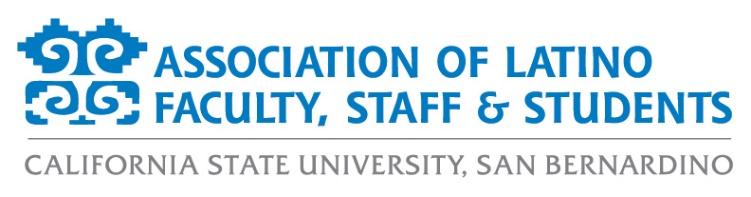 ALFSS E-Board Meeting AgendaMonday, May 10th, 20215:00pm – 6:30pmZOOM: https://csusb.zoom.us/j/97408496542Approval of the Agenda (2 minutes)Approval of the Minutes (2 minutes)Old Business (20 minutes)ByLaws UpdatesElections UpdatesAnnual ReportNew Business (20 minutes)Membership ReportFinancial ReportScholarship ReportPresident’s Diversity, Equity, and Inclusion (DEI) Board ReportAnnual ReportEvents Calendar (10 minutes)LatinX Graduate Recognition Ceremony (May 15 @ 10am)Officer Reports (15 minutes)Monica McMahon, PresidentAurora Vilchis, Vice PresidentLeah Stiff, Executive SecretaryEricka Saucedo, TreasurerMiranda Canseco, Director of MarketingFrancisco Alfaro, Director of ProgramsJonathan Gonzalez-Montelongo, Director of MembershipEdgar Astorga, Director of ScholarshipsEvelin Ortiz, Spring 2021 Student RepresentativeDiscussion Topics (20 minutes)Adjournment (1 minute)